Муниципальное бюджетное дошкольное образовательное учреждение«Детский сад «Ягодка» с. Ванавара Эвенкийский муниципальный район Красноярского края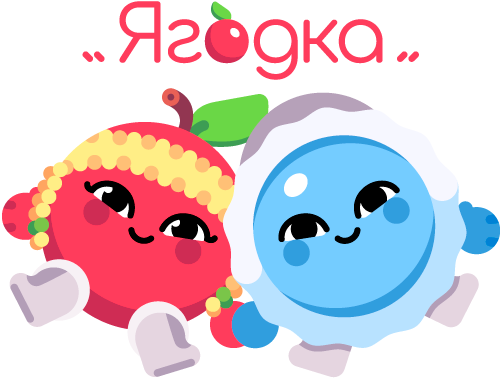 Рекомендации родителям«ИГРЫ И ЗАДАНИЯ ДЛЯ ЗАПУСКА РЕЧИ»Разработчик:Учитель-логопед БоржевецАнастасия Александровнас. Ванавара 2022 г.ИГРЫ И ЗАДАНИЯ ДЛЯ ЗАПУСКА РЕЧИПереживаете, что Ваш ребенок не говорит? Хотите заниматься дома, но не знаете с чего начать? Собираетесь обратиться к логопеду? Если ребенок в возрасте 2,5 – 3 лет так и не начал говорить, без помощи логопеда не обойтись, но кое-что вы можете сделать и самостоятельно. Главное условие занятий по развитию речи – непрерывность, обязательно нужно регулярно заниматься не только со специалистом, но и каждый день дома!Для появления речи необходимо: общение со взрослым, который называет предметы, помогает выразить чувства, сформулировать просьбы,  содержательное общение: об игрушках, действиях, впечатлениях,  чтобы взрослые комментировали все свои действия (например, сейчас я буду варить кашку и тебя кормить),  чтобы постоянно провоцировалась речь ребенка (например, чтобы получить что-то, ребенок должен выразить просьбу словами. Если он не хочет, сделайте вид, что вы не понимаете, что он у вас просит, он должен называть предмет!),  хорошая артикуляция. 